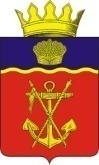 АДМИНИСТРАЦИЯКАЛАЧЕВСКОГО МУНИЦИПАЛЬНОГО РАЙОНАВОЛГОГРАДСКОЙ ОБЛАСТИПОСТАНОВЛЕНИЕот 17.11.2015г.      № 1082О внесение изменений в Постановление   администрации Калачевского муниципального района от 29.09.2015 г. № 935   «О проведении районного конкурса «Лучший социально значимый проект территориального общественного самоуправления в Калачевском муниципальном районе по благоустройству территории ТОС» в 2015 году»                 П о с т а н о в л я ю:1. Внести следующие изменения в  Положение о проведении районного конкурса «Лучший социально значимый проект территориального общественного самоуправления в Калачевском муниципальном районе по благоустройству территории ТОС» в 2015 году», утвержденное постановлением  администрации Калачевского муниципального района от 29.09.2015 года № 935 ( далее- Положение):1.1. Пункт 3.1  раздела 3 «Условия конкурса»  изложить в следующей редакции:«3.1. Конкурс проводится по номинации «Благоустройство территории ТОС», которая включает в себя следующие виды работ: -приобретение и установка малых архитектурных форм, спортивных уличных тренажеров, детских игровых комплексов, детского игрового и спортивного оборудования; -ограждение детских и спортивных площадок, парков, аллей, площадок отдыха; -благоустройство территории парков, площадок отдыха, детских и спортивных площадок, площадок для проведения культурно-массовых мероприятий, в том числе: устройство с твердым  и мягким покрытием тротуарных дорожек и площадок для отдыха (асфальтирование, укладка тротуарной плитки, резиновой, керамической крошки);  уборка территории от мусора и вывоз мусора, обрезка сухостойных деревьев, покос сорной растительности; планировка территории; завоз песка, щебня, грунта;  выкорчевка деревьев; устройство навесов; ремонт концертных площадок.-оборудование площадок для сбора ТБО;-очистка родников, обустройство питьевого колодца и благоустройство прилегающей территории;-озеленение территории ТОС;-освещение улиц, парков и площадок, приобретение фонарей на солнечных батареях; -ремонт памятников, братских могил, памятных знаков и благоустройство прилегающей территории.»1.2. Пункт 3.2 раздела 3 «Условия конкурса»   изложить в  следующей редакции:«3.2. В конкурсе могут принимать участие организации ТОС Калачевского муниципального района, являющиеся юридическими лицами, осуществляющие деятельность по благоустройству территории.Участниками конкурса не могут быть:-ТОС,   не являющиеся юридическими лицами;-ТОС, являющиеся юридическими лицами, но не осуществляющие виды уставной деятельности в предшествующий период;-ТОС, имеющие задолженности по уплате налогов, сборов, пеней и штрафов на момент участия в конкурсе в сумме, превышающей 10 процентов от запрашиваемой суммы субсидий на реализацию проекта (программы),  на день подачи заявки на участие в конкурсе;-ТОС, имеющие факты нецелевого использования средств областного и местного бюджетов;-ТОС, получившие в текущем году  финансирование расходов (части расходов), предъявляемых в рамках заявленного проекта (программы), из бюджетов бюджетной системы  Российской Федерации (за исключением субсидий, предоставляемых в соответствии с постановлением Правительства Волгоградской области от 05.03.2013 года № 106-п « О порядке определения объема и предоставления субсидий социально ориентированным некоммерческим организациям, осуществляющим деятельность на территории Волгоградской области)».1.3. В   пункт 3.4  раздела 3 «Условия конкурса» внести следующие изменения:- абзац 3   изложить в новой редакции: «2 этап: с 19.10.2015 по 30.11.2015 года»;- абзац 19 изложить в новой редакции: «ТОС не допускается к участию во  II и Ш этапах конкурса в следующих случаях:».1.4. В разделе IV   Приложения №2   к Положению « Смета расходов по проекту»  в наименовании первой графы таблицы слова «Статья сметы» заменить словом «Мероприятия»; в третьей, четвертой и пятой графах  таблицы слова «тыс. рублей» заменить словами « рублей».2.Настоящее Постановление  подлежит официальному опубликованию,  и распространяет свое действие на отношения,  возникшие с   29.09.2015 года.Глава администрацииКалачевского муниципального района                                         С.А. Тюрин        